Приложение № 17Програмаза контрол и надзор на болестта Син език по преживните животни в Република България през 2022-2024 г.Идентификация на програмата Държава членка: Република БългарияЗаболяване: Син език по преживните животниПериод на изпълнение: 2022 – 2024 г.За контакт: отдел „Здравеопазване на животните“, дирекция „Здравеопазване и хуманно отношение към животните”, Българска агенция по безопасност на хранитебул. „Пенчо Славейков“ 15A 1606, София, БългарияE-mail: AHW@bfsa.bg 1. Цели на програмата Настоящата програма цели ранно откриване на Син език и събиране на данни за доказване присъствие или отсъствие на болестта чрез установяване на активен и пасивен надзор при възприемчиви животни, както и да се постигне ефективен контрол чрез извършване, на ваксинация на поголовието едри преживни животни (ЕПЖ) и овце.2. Елементи на програмата2.1. Активен надзор на сентинелни животни (едри преживни животни) чрез лабораторно изследване на кръвни проби от сентинелни животни за установяване наличието на антитела срещу Син език.2.2. Пасивен надзор на съмнителни за болестта възприемчиви животниЛабораторно изследване на кръвни проби от преживни животни за установяване наличието на антитела срещу син език, при съмнение за заболяването.Лабораторно изследване на кръвни и органни проби от преживни животни за установяване генома на вируса на син език, при съмнение за заболяването.Лабораторно изследване на кръвни и органни проби от преживни животни за установяване генома на вируса на епизоотична хеморагична болест, при съмнение и за извършване на диференциална диагноза;2.3. Надзор на вектораСъбиране на улови куликоиди и определяне на вектор-свободния период.Морфологичен анализ на улови от куликоиди.Лабораторно изследване на сборни проби куликоиди за установяване генома на вируса на син език във вектора.2.4. Ваксинация Задължителна поголовна ваксинация на едри преживни животни и овце през 2022 - 2024 г.2.5. Клинични прегледи на сентинелни животни, животни при ваксинация и ваксинирани животни.3. Институции и организации, отговорни за изпълнението на програмата3.1. Българска агенция по безопасност на храните3.1.1. ЦУ на БАБХДирекция „Здравеопазване и хуманно отношение към животните“:Разработва и актуализира настоящата програма, съгласно епизоотичната обстановка, анализира получените данни, популационни промени, настъпили в хода на изпълнението на програмата и др. фактори, влияещи върху нея;Контролира дейностите по прилагане на мерките в програмата;Координира действията на всички органи участващи в програмата;Анализира получените данни и изготвя доклади;Предлага мерки в случай на констатиране на огнища. Разпределя ваксината по области и събира и анализира данните за извършената ваксинация;В случай, на възникване на болест организира и контролира мерките за ограничаване и ликвидиране на болестта, залегнали в Регламент (ЕО) 2020/689, Закона за ветеринарномедицинската дейности и Наредба № 19 от 14.12.2005 г. за профилактика, ограничаване и ликвидиране на болестта син език по преживните животни и. Обобщава данните от извършените разходи по програмата. Изготвя допълнителни документи, във връзка с програмата за контрол и надзор или приложените мерки за ограничване и ликвидиране на болестта, в случай на съмнение за син език (заповеди, инструкции, писма, отчети, доклади и др.).Дирекция „Контрол на ветеринарномедицинските продукти“Осъществява контрол на използваната ваксина.3.1.2. Областни дирекции по безопасност на хранитеОрганизират и контролират изпълнението на програмата на областно нивоОрганизират и контролират извършването на ваксинацията на местно ниво, в т. число приемане, правилно съхранение и разпределение на ваксината, проверка за нейното извършване и отразяване на данните във ВетИС;Определят сентинелните животни за целите на програмата;Организират вземането и изпращането на проби от сентинелни животни;Организират извършването на клинични прегледи на сентинелни и ваксинирани животни;Организират поставянето на светлинни капани за улов на куликоиди и изпращат светлинните ловилки до НДНИВМИ в края на годината за технически преглед.;Организират изпращането на сборни проби куликоиди;Взема и изпраща проби за изследване за син език при необходимост.Организират извършването на клинични прегледи и вземане на проби от съмнителни за Син език животни, като резултатите се отразяват в контролен лист в контролен лист по образец и ВетИС;Провеждат срещи и си сътрудничат с животновъди с цел подобряване на прилагането на мерките в програмата;Провеждат срещи и си сътрудничат с Българския ветеринарен съюз (БВС)/регистрирани ветеринарни лекари на местно ниво с цел подобряване на прилагането на мерките в програмата;Събират и обобщават данни за ваксинацията и надзора на територията на съответното ОДБХ и извършват анализ за ефективността на прилаганите мерки;Прилагат наложените от БАБХ мерки в случай на констатиране на болест.Обобщава данните от извършените разходи по програматаИзпращат месечен доклад до Дирекция ЗХОЖ в БАБХ3.2. Български ветеринарен съюз (БВС)/регистрирани ветеринарни лекари:Съдейства при разработването и актуализирането настоящата програма, съгласно епизоотичната обстановка, анализ на получените данни, популационни промени, настъпили в хода на изпълнението на програмата и др. фактори, влияещи върху нея;Съгласно предвиденото в програмата извършват ваксинация на едри преживни животни и овце и въвеждат информацията за извършените мероприятия във ВетИС;Извършват клинични прегледи на ваксинирани животни и на възприемчивите към Син език стада, като резултатите се отразяват в контролен лист в контролен лист по образец;Докладват за съмнение за възникване на болестта и за възникване на неблагоприятни ефекти вследствие на прилагане на ваксината;Вземат и изпращат проби за изследване за син език по преживните животни Съдействат при прилагане на мерки в случай на констатиране на болест.Събират и обобщават данните за изследваните преживните животни от животновъдните обекти, с които имат сключени договори за изпълнение на настоящата програма;Обобщават данните от направените разходи за надзор и ерадикация на синия език във животновъдните обекти, с които имат сключени договори за изпълнение на настоящата програма. 3.3. Национален диагностичен научноизследователски ветеринарномедицински институт (НДНИВМИ)Национална референтна лаборатория „Син език по преживните животни“:поддържа постоянна диагностична готовност;провежда лабораторно–диагностичните изследвания на всички постъпили проби по програмата и отразява резултатите във ВетИС;информира ЦУ на БАБХ и ОДБХ за резултатите от лабораторните изпитвания;предоставя обобщени данни за извършените лабораторни изпитвания;изпълнява задълженията си съгласно чл. 101 от Регламент (ЕС) 2017/625 на Европейския парламент и на Съвета от 15 март 2017 година относно официалния контрол и другите официални дейности, извършвани с цел да се гарантира прилагането на законодателството в областта на храните и фуражите, правилата относно здравеопазването на животните и хуманното отношение към тях, здравето на растенията и продуктите за растителна защита, осигурява сътрудничество с Референтната лаборатория на ЕС, участва в редовни тестове за пригодност (ринг-тестове), организирани от Референтната лаборатория на ЕС и изпраща проби за потвърждение и извършване на допълнителни изследвания в Референтната лаборатория на ЕС. Лаборатория „Арахноентомология” към НДНИВМИ има следните задължения:Извършва морфологичен анализ на улови от куликоиди;Изпраща улови от куликоиди за молекулярнобиологично изследване в Националната Референтна лаборатория за син език по преживните животни при необходимост;Извършва технически преглед на светлинните ловилки в края на годината;Изготвя и актуализира списък на светлинните ловилки и тяхното териториално разпределение;Предоставя обобщени данни за резултатите от извършените изследвания.3.4. Изпълнителна Агенция по горите към Министерството на земеделието, храните и горите сътрудничи с институциите изброени по долу по отношение на наблюдението на дивата природа като цяло:Регионалните дирекции по горите и Национален съюз на ловците и риболовците информират БАБХ/ОДБХ за смъртност или клинични признаци при диви възприемчиви животни и осигуряват труповете от умрели диви преживни животни и вземане на проби от тях и изпращането им до съответните институции.4. Териториален обхват4.1. Ваксинация:През 2022-2024 г. ваксинацията на едри преживни животни и овце обхваща цялата територия на България. Разпределението на ваксините по административни области според поголовията на животните, подлежащи на ваксинация е описано в т. „Ваксинационна схема“.4.2. Надзор на болесттаПроби за активен/пасивен надзор на болестта се вземат от цялата територия на България. Вземането на проби от сентинелни животни се извършва по териториално-административно разпределение с цел осигуряване на по-широк териториален обхват за дадения период.Сентинелните животни ще бъдат тествани на всеки два месеца, като първото вземане на проби трябва да се извърши през месец април за следните областите: Бургас, Хасково, Смолян, Кюстендил, София-област, Видин, Враца, Велико Търново, Силистра, Шумен, Габрово, Пловдив, Сливен и Търговище (Фигура 1). За тези области пробовземането трябва да става в периода от 1-15 число на месеците април, юни, август, октомври. Пробите от всяка отделна област се изпращат до лабораторията наведнъж.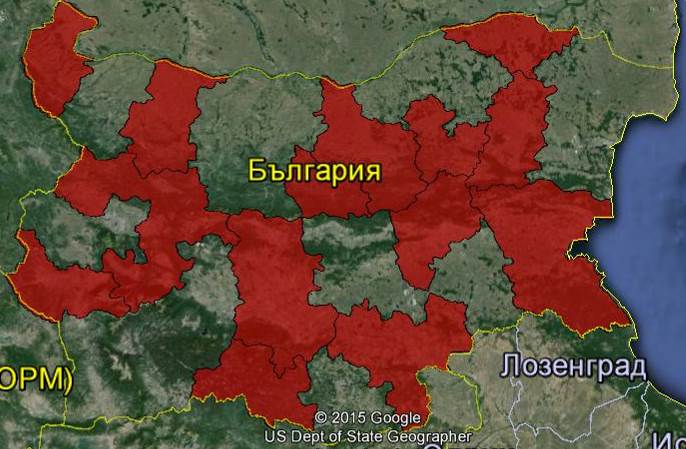 Фигура 1. Области, в които надзорът ще се изпълнява в периода април, юни, август и октомври.За областите Ямбол, Кърджали, Благоевград, Перник, Монтана, Плевен, Русе, Разград, Добрич, Варна, Ловеч, Стара Загора, Пазарджик и София-град първото пробовземане трябва да се извърши в периода 1-15 май (Фигура 2). За тези области проби ще се вземат в периода 1-15 число на месеците май, юли, септември, ноември. Пробите от всяка отделна област се изпращат до лабораторията наведнъж.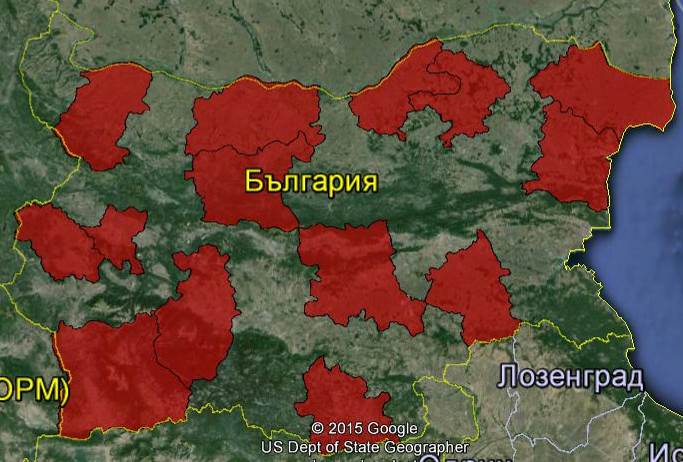 Фигура 2. Области, в които надзорът ще се изпълнява в периода май, юли, септември и ноември.4.3. Надзор на вектораЗа извършването на ентомологичния надзор, територията на страната е разделена на квадранти с размери 100x100 km (Фигура 3). Събирането на куликоиди ще се извършва в две населени места от всеки квадрант (42 пробовземания месечно за страната). Задължително е едно от местата на залагане на светлинните ловилки да е животновъден обект, в който има сентинелни животни. 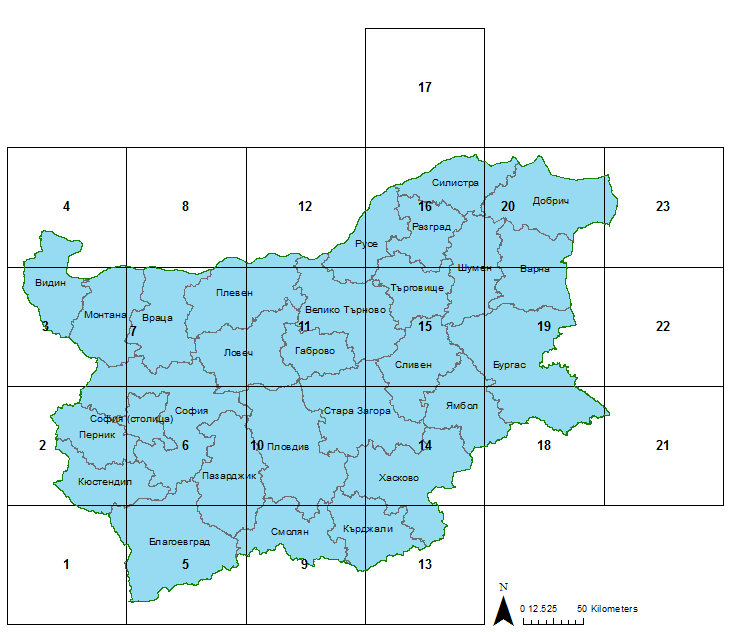 Фигура 3. Географско разположение на координатната мрежа за ентомологичен надзор (100x100 км).В таблицата по-долу са посочени ОДБХ, които ще залагат светлинните ловилки в съответните кварданти (съгласно Фигура 3). Пробовземането от всеки квадрант се извършва само от една ОДБХ.Таблица 1: Списък на областните структури, включени в ентомологичния надзор.4.4. Надзор при диви преживни животни В случай на неблагоприятна епизоотична обстановка (огнища на син език в България или съседни държави) и в зависимост от ситуацията БАБХ може да разпореди вземане на кръвни и органни проби от диви възприемчиви животни (Capreolus capreolus, Cervus elaphus, Dama dama, Ovis musimon) за син език и/или епизоотична хеморагична болест. 5. Схема за пробовземане и използвани лабораторни диагностични методи5.1. Схема за пробовземане Кръвни проби за серологичен надзор се вземат ежегодно в периода 01.04 - 30.11 за всяка календарна година от сентинелни животни, отглеждани на територията на цялата страна. Вземане на проби през април може да покаже евентуална ранна интродукция или презимуване на вируса, а изследването на проби взети през ноември има за цел да установи точно края на активния сезон на заболяването. В зависимост от епизоотичната обстановка и климатичните условия през съответната година, периода на пробовземане може да бъде променен за което дирекция ЗХОЖ към БАБХ уведомява всички звена, включени в надзора на заболяването.Определяне на сентинелни животниЗа целите на програмата, ежегодно в началото на пролетта (до 01-ви април) началниците на отдел „Здравеопазване на животните“ към ОДБХ определят сентинелните животни, които трябва да отговарят на следните критерии:Да са говеда;Да са над 5-месечна възраст и да бъдат родени след епизоотията през 2014 г.;Да не са ваксинирани срещу син език и да не се ваксинират през целия период на надзор за текущата година;Да не бъдат местени от животновъдния обект през целия период на надзор за текущата година (01.04 - 30.11);Да са идентифицирани и регистрирани, в съответствие с чл. 51 от Закона за ветеринарномедицинската дейност (ЗВД);Списъкът със сентинелните животни се изпраща до всички ОВЛ и РВЛ, които изпълняват дейностите от програмата за надзор и контрол на синия език (пробовземане, ваксинация, и др.).В случай, че се установят антитела срещу син език при първото лабораторно изследване сентинелното животно трябва да бъде изключено от програмата и да бъде заменено с друго, за което посочените по-горе изисквания също трябва да бъдат изпълнени. Списък с всички животни от областта, определени като сентинелни и резултат от техните изследвания по месеци следва да се изпращат след получаване на резултатите от съответния кръг  пробовземане.В случай на сероконверсия се вземат проби за молекулярнобиологично изследване от всички сероконвертирали животни. При такива случаи условията на вземане на проби трябва да бъде съгласувано с дирекция ЗХОЖ към БАБХ.Сентинелните животни ще бъдат тествани на всеки два месеца, като първото вземане на проби трябва да се извърши през месец април и да продължи в периода 1-15 число на месеците юни, август, октомври за областите, посочени в таблица 1 по-долу. Пробите от всяка отделна област се изпращат до лабораторията наведнъж.За областите, посочени в таблица 2, първото пробовземане трябва да се извърши в периода 1-15 май. За тези области проби ще се вземат в периода 1-15 число на месеците май, юли, септември, ноември. Пробите от всяка отделна област се изпращат до лабораторията наведнъж. В таблиците по-долу (таблица 1 и таблица 2) е показана схемата за вземане на проби от сентинелни животни по области на територията на цялата страна. Броят на пробите е изчислен на база на откриване на 5% разпространение на заболяването с 95 % достоверност, в съответствие с Регламент (ЕС) 2020/689.Таблица 1. Разпределение на пробите по области, започващи надзора от месец априлТаблица 2. Разпределение на пробите по области, започващи надзора от месец майПасивен надзор на здравния статус (клинични прегледи) на възприемчивите към заболяването животни ще бъде провеждан през цялата година на територията на цялата страна, при регулярните дейности изпълнявани от официалните и регистрираните ветеринарни лекари, с цел откриване на клиничните признаци на заболяването син език. В случай на съмнение за син език ще бъдат вземани проби (кръвни проби, органни проби) за потвърждаване на заболяването. При определени ситуации е предвидено молекулярнобиологично изследване на някои от съмнителните проби и за епизоотична хеморагична болест. 5.2. Надзор на вектораСъбирането на куликоиди за количествен и качествен анализ ще се изпълнява на територията на цялата страна от март до ноември. Счита се, че най-голяма активност на вектора има през периода април - края на октомври. Целта на събирането на куликоиди целогодишно е да се определи продължителността на вектор свободния сезон и продължителността на активния сезон за цялата територия на страната и да се установи дали този показател варира във времето или в различните географски региони.  Като вектор свободен сезон се определя периода, в който от един капан са уловени по-малко от пет женски екземпляра, които са пили кръв и са снасяли най-малко веднъж (възрастова група „parous”).Събирането на куликоиди ще се извършва в две последователни нощи веднъж месечно в квадрантите, посочени в т. 4. Двата последователни улова не трябва да се обединяват. При залагането на светлинните ловилки следва да бъдат отчетени минималната и максималната температури, както и останалите показатели посочени в протокол за улов на куликоиди Приложениe 1. Описание на събирането на куликоидите и работата със светлинните ловилки са посочени в Инструкция за събиране на куликоиди Приложениe 2.При определени ситуации – установяване на огнище на болестта в близост до границите на страната, в страната или при съмнение за разпространение на болестта е предвидено молекулярнобиологично изследване за установяване на вируса на син език във вектора. Определянето на животновъдните обекти, от които ще се изследват улови за наличие на вируса на син език се извършва от дирекция ЗХОЖ към БАБХ.Пробите с куликоиди се изпращат до НДНИВМИ придружени от протокол за улов на куликоиди Приложение 2, заедно с взетите кръвни проби от сентинелни животни от областта.В края на годината светлинните ловилки се изпращат до НДНИВМИ за технически преглед.5.3. Използвани лабораторни диагностични методиELISA (enzyme-linked immunosorbent assay) – серологичен метод за определяне наличието на антитела срещу вируса или вследствие на ваксинацията. Изпълнява се върху серумни проби.PCR (polymerase chain reaction) – молекулярен метод за определяне наличие на генома на вируса на Синия език. Изпълнява се върху кръвни проби (цяла кръв с ЕДТА), органни проби, сборни проби от куликоиди. Методът се използва при установяване на положителни за антитела сентинелни животни, при съмнителни животни и за определяне на наличие на причинителя във вектора.   Методите се изпълняват, съгласно чл. 6 от Делегиран регламент (ЕС) 2020/689 на Комисията от 17 декември 2019 година за допълнение на Регламент (ЕС) 2016/429 на Европейския парламент и на Съвета по отношение на правилата за надзор, програмите за ликвидиране и статута „свободен от болест“ за някои болести от списъка и нововъзникващи болести. Вземането на проби, техниките, валидирането и тълкуването на диагностичните методи за целите на надзора се определят от специалното законодателство, прието в съответствие с Регламент (ЕС) 2016/429, и съответните подробни разяснения и насоки, налични на уебсайтовете на референтните лаборатории на Европейския съюз (РЛЕС) и на Комисията: https://ec.europa.eu/food/ref-labs_en  Когато такова законодателството, разяснения и насоки липсват, се определят от изискванията, определени в последните актуализирани издания на Ръководство за стандарти за диагностични тестове и ваксини за сухоземни животни на Световната организация по здравеопазване на животните (OIE) („Ръководството за сухоземните животни“). 6. Ваксинационна схема6.1. Използвана ваксина: инактивирана моно- или поливалентна ваксина срещу серотип/ове на вируса на Синия език, циркулиращ/и у нас и/или в съседни държави.6.2. Животни, подлежащи на ваксинация: едри преживни животни и овце над възраст, посочена от производителя на ваксината.6.3. Период на приложение: 1 кампания годишно през пролетта (март-април).6.4. Начин на приложение: съгласно инструкцията на производителя.6.5. Контрол на качеството на ваксинатаКонтролът по приемането, транспортирането и съхранението на ваксината се извършва, съгласно Стандартна оперативна процедура, налична на https://www.bfsa.bg/bg/Page/sin-ezik/index/sin-ezik/СИН%20ЕЗИК. 6.6. Докладване на извършената ваксинацияВаксинационните мероприятия се отразяват от регистрираните ветеринарни лекари в интегрираната информационна система на БАБХ ВетИС.Използваната ваксина се отразява в протокол, приложение към Стандартна оперативна процедура, налична на връзката, посочена в т. 8.Дирекция ЗХОЖ контролира изпълнението на ваксинационната програма във всички области на страната. ОДБХ организират и контролират изпълнението на ваксинационната програма на областно ниво. Официалните ветеринарни лекари контролират изпълнението на ваксинационната програма в съответната община. Ваксинационният статус на животните трябва да бъде отразен в здравния сертификат, придружаващ животните при движението им в Съюза или износ към трети държави.7. Измерими цели за постигане в периода за изпълнение на мерките в програмата8. Свързани документи и полезни връзкиРегламент (ЕС) 2016/429 на Европейския парламент и на Съвета от 9 март 2016 година за заразните болести по животните и за изменение и отмяна на определени актове в областта на здравеопазването на животните (Законодателство за здравеопазването на животните) и делегираните актове и актовете за изпълнение към него;Закон за ветеринарномедицинската дейност; Регламент за изпълнение (ЕС) 2018/1882 на Комисията от 3 декември 2018 година за прилагането на някои правила за профилактика и контрол на болести за категориите болести от списъка и за установяване на списък на животинските видове или групите животински видове, които носят значителен риск от разпространение на болестите от списъка;Делегиран регламент (ЕС) 2020/689 на Комисията от 17 декември 2019 година за допълнение на Регламент (ЕС) 2016/429 на Европейския парламент и на Съвета по отношение на правилата за надзор, програмите за ликвидиране и статута свободен от болест за някои болести от списъка и нововъзникващи болести;Наредба 44 за ветеринарномедицинските изисквания към животновъдните обекти;http://www.babh.government.bg/bg/Page/sin-ezik/index/sin-ezik/9. Исторически и епидемиологични данни https://www.bfsa.bg/bg/Page/epi_data/index/epi_data/Приложение 1Инструкция за събиране на куликоиди Събирането на куликоиди се осъществява с помощта на преносими светлинни ловилки със засмукващо - нагнетателен вентилатор и UV лампа, производство на Института Ondersteport – ЮАР (Фиг.1) или светлинно-отражателни ловилки. За предпазване от попадане на по-едри инсекти в уловите около ловилката има монтирана мрежа със сечение на отворите 2Х2 mm. В долната част на ловилката има монтиран  пластмасов съд (тип бехер), който съдържа вода (200-300 ml) с 1-2 капки детергент (веро). 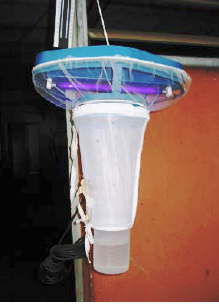 Фиг. 1. Светлинна ловилка тип Black light trap, производство на Ветеринарен Институт Ondersteport – ЮАР със светлинен източник луминесцентна пура 30 cm с мощност 8 W/220 VДопълнително необходимите пособия за извършване на уловите са: минимално-максимален термометър, хигрометър, цедка, 70° спирт (Фиг.2).    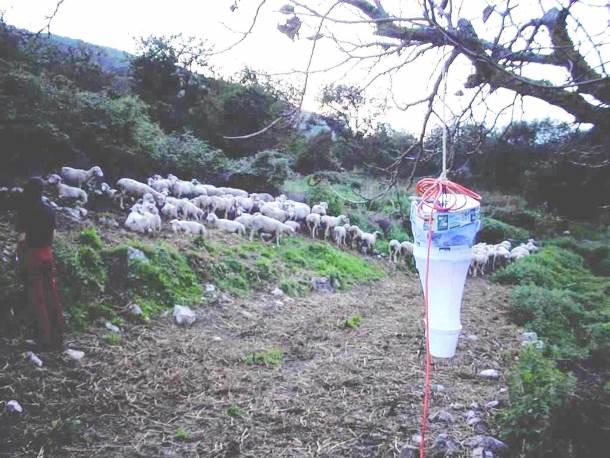 Ловилките се монтират в близост до животновъдните обекти (Outdoor trapping) по време на активния сезон на вектора или в помещението с животни (Indoor trapping) през векторно свободния сезон (Фиг.3  и 4). С оглед събиране на по-голям брой куликоиди и обхващане на тези с различен денонощен ритъм, ловилките се позиционират включени в продължение на 12-14 часа – вечер от 18-19h до 06-08h на следващия ден. Температурните граници по време на уловите се отчитат с помощта на минимално-максимален термометър, а влажостта на въздуха с хигрометър. Ловилките се позиционират на височина 1.80-2.00 m от повърхността на земята, далече от други източници на изкуствена светлина. Извършват се два последователни улова в два дни. При лоши метеорологични условия (дъждовно време или силни ветрове) при един от уловите, то опитът се повтаря отново в други два подходящи и последователни дни. Уловените през периода на работа на ловилката куликоиди се събират на следващия ден (фиг. 5), прецеждат през цедка или марля от течността на съда и се прехвърлят в 70° спирт (Фиг. 6). Уловите се отбелязват в протокола, означават се с дата на събиране на улова, номер на животновъдният обект и S1 и S2 за съответен първи или втори улов.Приложение 2ПРОТОКОЛ ЗА ВЗЕМАНЕ/СЪБИРАНЕ НА ПРОБИ ОТ КУЛИКОИДИ№......................../дата................................Изпратил:................................................................№ОДБХ№ на квадранта1Благоевград1, 52Бургас15, 19, 213Видин44Враца75Добрич20, 236Кърджали10, 137Кюстендил2, 68Монтана39Плевен8, 1110Русе12, 1611Смолян912Хасково1413Ямбол18Област1-во вземане на проби2-ро вземане на проби3-то вземане на проби4-то вземане на пробиБрой проби за пробовзиманеОбщ брой на пробите за периода на надзора за календарна годинаБургас1 – 15 април1 – 15 юни1 – 15 август1 – 15 октомври59236Хасково1 – 15 април1 – 15 юни1 – 15 август1 – 15 октомври59236Смолян1 – 15 април1 – 15 юни1 – 15 август1 – 15 октомври59236Кюстендил1 – 15 април1 – 15 юни1 – 15 август1 – 15 октомври59236София-област1 – 15 април1 – 15 юни1 – 15 август1 – 15 октомври59236Видин1 – 15 април1 – 15 юни1 – 15 август1 – 15 октомври59236Враца1 – 15 април1 – 15 юни1 – 15 август1 – 15 октомври59236Велико Търново1 – 15 април1 – 15 юни1 – 15 август1 – 15 октомври59236Силистра1 – 15 април1 – 15 юни1 – 15 август1 – 15 октомври59236Шумен1 – 15 април1 – 15 юни1 – 15 август1 – 15 октомври59236Габрово1 – 15 април1 – 15 юни1 – 15 август1 – 15 октомври59236Пловдив1 – 15 април1 – 15 юни1 – 15 август1 – 15 октомври59236Сливен1 – 15 април1 – 15 юни1 – 15 август1 – 15 октомври59236Търговище1 – 15 април1 – 15 юни1 – 15 август1 – 15 октомври59236Общо за календарна годинаОбщо за календарна годинаОбщо за календарна годинаОбщо за календарна годинаОбщо за календарна година8263304Област1-во вземане на проби2-ро вземане на проби3-то вземане на проби4-то вземане на пробиБрой проби за пробовзиманеОбщ брой на пробите за периода на надзора за календарна годинаБлагоевград1 – 15 май1 – 15 юли1 – 15 септември1 – 15 ноември59236Варна1 – 15 май1 – 15 юли1 – 15 септември1 – 15 ноември59236Добрич1 – 15 май1 – 15 юли1 – 15 септември1 – 15 ноември59236Кърджали1 – 15 май1 – 15 юли1 – 15 септември1 – 15 ноември59236Ловеч1 – 15 май1 – 15 юли1 – 15 септември1 – 15 ноември59236Монтана1 – 15 май1 – 15 юли1 – 15 септември1 – 15 ноември59236Пазарджик1 – 15 май1 – 15 юли1 – 15 септември1 – 15 ноември59236Перник1 – 15 май1 – 15 юли1 – 15 септември1 – 15 ноември59236Плевен1 – 15 май1 – 15 юли1 – 15 септември1 – 15 ноември59236Разград1 – 15 май1 – 15 юли1 – 15 септември1 – 15 ноември59236Русе1 – 15 май1 – 15 юли1 – 15 септември1 – 15 ноември59236София – град1 – 15 май1 – 15 юли1 – 15 септември1 – 15 ноември59236Стара Загора1 – 15 май1 – 15 юли1 – 15 септември1 – 15 ноември59236Ямбол1 – 15 май1 – 15 юли1 – 15 септември1 – 15 ноември59236Общо за календарна годинаОбщо за календарна годинаОбщо за календарна годинаОбщо за календарна годинаОбщо за календарна година8263304Показател (за цялата страна)202220232024Брой изследвани проби от сентинелни животни 660866086608Процент ваксинирани едри преживни животни> 90%>90%>90%Процент ваксинирани овце> 90%>90%>90%Констатирани огнища на Син език000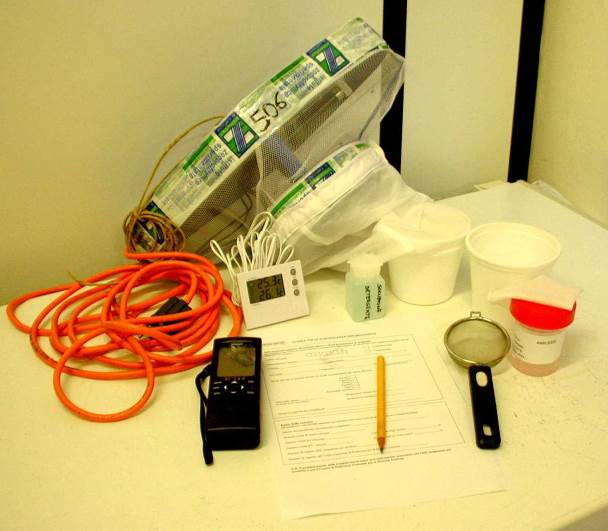 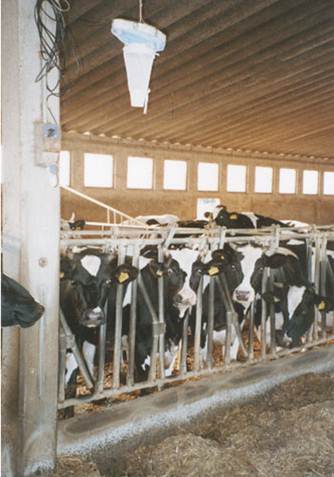 Фиг. 2. Необходими пособия за извършване на улов на куликоидиФиг. 3. „Indoor trapping“ – залагане на светлинна ловилка в обора с животни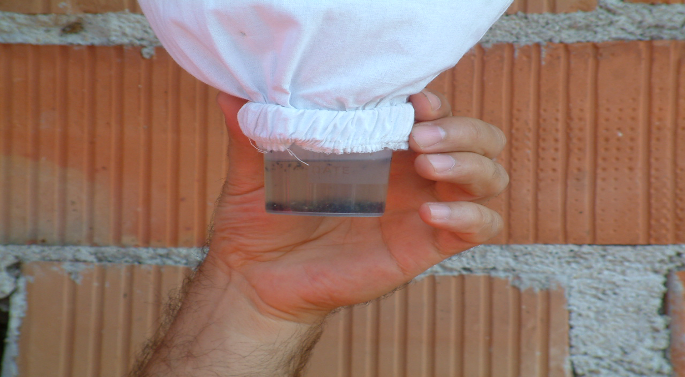 Фиг. 4. „Outdoor trapping“ – залагане на светлинна ловилка извън помещенията с животниФиг. 5. Събиране на улова от куликоиди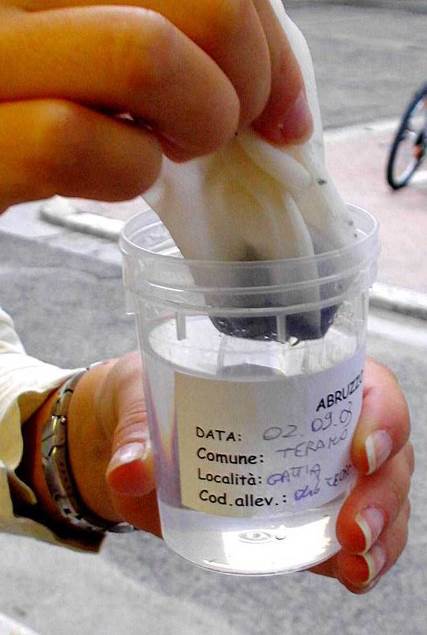 Фиг. 6. Събиране и прецеждане на улова от куликоидиКод на мястотоМестонахождение (област,  община, населено място/местност ), адресИме на собственика, животновъден обект №Географски координати (XY, NE)Надморска височинаВид и брой на животните във ферматаРазположение на ловилката (на открито, на закрито)Дата и час на поставяне на ловилкатаДата и час на събиране на уловаВид на ловилката  (Onderstepoort,светлинно-тражателна.)Използван атрактант (UV; обиконовенна лампа, химически)Вид захранване на ловилката (ток, батерия)Височина на поставяне на ловилкатаМаксимална температураМинимална температураВлажност на въздухаСкорост на вятъраЗабележки